Princes Bridge restoration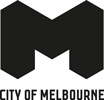 Project update - December 2023City of Melbourne’s restoration of the historic Princes Bridge is now underway with plenty happening down on site.Scaffolding will soon be installed along the first section of the bridge and work on the bluestone replacement and restoration will take place over the coming months.New creative hoarding artwork by local Yorta Yorta and Bundjalung man, historian, cultural educator, writer, and artist, John Patten, has been installed bringing colour and vibrancy to the area while the project is delivered. About the artwork​​Rich with colour and historical meaning, Remembering by John Patten spotlights significant figures from Victorian Aboriginal history.​​​​​​​​​​​​​​​​​​​​​​​​​​​The artwork features profiles of Elders from the late 19th century through to the 1930s: Simon Wonga, Geraldine Briggs, Jack Patten, George Patten, Bill Onus, Margaret Tucker and William Barak who were instrumental in the push for civil rights in Australia and attained various important achievements across many fields.The background pattern is a motif found commonly in many traditional Koori artworks in Victoria. The vibrant colour palette shows that contemporary Aboriginal art is not limited to earth tones.Visit our website to learn more about Remembering, John Patten and the activists featured in the artwork.Holiday site shut downTo minimise disruptions to local businesses, visitors and residents, the project will pause from 21 December 2023 to 15 January 2024. The work site will be secured over this period, however if any issues arise, you can lodge a request or contact our friendly team for assistance:Report graffiti for removalOr call our staff on 03 9658 9658If there is an emergency, please call 000For more informationVisit melbourne.vic.gov.au/princesbridgerestoration or call 9658 9658. Interpreter services We cater for people of all backgrounds. Please call 03 9280 0726.